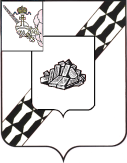 ЗЕМСКОЕ СОБРАНИЕУСТЮЖЕНСКОГО МУНИЦИПАЛЬНОГО РАЙОНАРЕШЕНИЕот __________ № ____           г. Устюжна Об утверждении предложения о перечне имущества, находя-щегося в муниципальной собственности Устюженскогомуниципального района, подлежащего передаче в муни-ципальную собственность муниципального образования город Устюжна
           Руководствуясь  Федеральным законом от 06.10.2003 № 131-ФЗ «Об общих принципах организации местного самоуправления в Российской Федерации» (с последующими изменениями), постановлением Правительства Вологодской области от 30.12.2013 № 1418 «Об утверждении Порядка организации работы по обеспечению разграничения муниципального имущества» (с последующими изменениями), Положением об управлении и распоряжении муниципальным имуществом Устюженского муниципального района, утвержденным решением Земского Собрания Устюженского муниципального района от 31.05.2012 № 29 (с последующими изменениями), на основании ст. 21 Устава Устюженского муниципального района Земское Собрание Устюженского муниципального района РЕШИЛО:1. Утвердить предложение о перечне имущества, находящегося в муниципальной собственности Устюженского муниципального района, подлежащего передаче в муниципальную собственность муниципального образования город Устюжна, согласно приложению к настоящему решению.2.  Направить настоящее решение в Департамент имущественных отношений Вологодской области.Глава Устюженского муниципального района                       			                     И.А. Петров Приложениек решению Земского СобранияУстюженского муниципального  района     от __________ № ____Перечень имущества, находящегося в муниципальной собственности Устюженского муниципального района, подлежащего передаче в муниципальную собственность муниципального образования город УстюжнаI. Имущество, предназначенное для организации в границах поселения электро-, тепло-, газо- и водоснабжения населения, водоотведения, снабжения населения топливомДвижимое имущество общей балансовой стоимостью 1081,60 тыс. рублей по состоянию на 01.03.2021, в том числе:№п/п№п/пНаименование объектаМестоположение объектаТехническая характеристикаБалансовая стоимость, тыс. руб.1.1.Групповая резервуарная установкаВологодская область, Устюженский район,                              г. Устюжна, ул. Интернациональная, д. 2Количество ёмкостей (5 куб.м.) – 3 шт., протяженность газопровода подземного – 0,059 км, надземного -0,057 км, площадь 120,0 кв.м.,  ввод в эксплуатацию – 1976 год10,112.2.Групповая резервуарная установкаВологодская область, Устюженский район,                              г. Устюжна, ул. Интернациональная, д. 3Количество ёмкостей (5 куб.м.) – 3 шт., протяженность газопровода подземного – 0,225 км, площадь 286,0 кв.м.,  ввод в эксплуатацию – 1984 год198,153.3.Групповая резервуарная установкаВологодская область, Устюженский район,                              г. Устюжна, ул. Интернациональная, д. 8Количество ёмкостей (5 куб.м.) – 4 шт., протяженность газопровода подземного – 0,041 км, надземного -0,078 км, площадь 200,0 кв.м., ввод в эксплуатацию – 1972 год1,004.4.Групповая резервуарная установкаВологодская область, Устюженский район,                              г. Устюжна, ул. Интернациональная, д. 12Количество ёмкостей (2,5 куб.м.) – 6 шт., протяженность газопровода подземного – 0,099 км, площадь 300,0 кв.м.,  ввод в эксплуатацию – 1974 год81,815.5.Групповая резервуарная установкаВологодская область, Устюженский район,                              г. Устюжна, ул. Интернациональная, д. 13Количество ёмкостей (5 куб.м.) – 7 шт., протяженность газопровода подземного – 0,715 км,  площадь 350,0 кв.м.,  ввод в эксплуатацию – 1980 год155,516.6.Групповая резервуарная установкаВологодская область, Устюженский район,                              г. Устюжна, ул. Беляева, д. 29Количество ёмкостей (5 куб.м.) – 3 шт., протяженность газопровода подземного – 0,137 км,  площадь 140,0 кв.м.,  ввод в эксплуатацию – 1997 год85,987.7.Групповая резервуарная установкаВологодская область, Устюженский район,                              г. Устюжна, пер. Устюженский, д. 9-аКоличество ёмкостей (5 куб.м.) – 3 шт., протяженность газопровода подземного – 0,206 км,  площадь 200,0 кв.м.,  ввод в эксплуатацию – 1985 год104,558.8.Групповая резервуарная установкаВологодская область, Устюженский район,                              г. Устюжна, пер. Кузнечный, д.6Количество ёмкостей (5 куб.м.) – 4 шт., протяженность газопровода подземного – 0,309 км,  площадь 104,0 кв.м., ввод в эксплуатацию – 1983 год70,919.9.Групповая резервуарная установкаВологодская область, Устюженский район,                              г. Устюжна, ул. Луначарского, д. 41Количество ёмкостей (5 куб.м.) – 2 шт., протяженность газопровода подземного – 0,232 км,  площадь 120,0 кв.м.,  ввод в эксплуатацию – 1986 год67,7510.10.Групповая резервуарная установкаВологодская область, Устюженский район,                              г. Устюжна, пер. Богатырева, д. 21Количество ёмкостей (5 куб.м.) – 3 шт., протяженность газопровода подземного – 0,099 км,  площадь 150,0 кв.м.,  ввод в эксплуатацию – 1978 год50,9711.11.Групповая резервуарная установкаВологодская область, Устюженский район,                              г. Устюжна, пер. Советский, д. 47Количество ёмкостей (5 куб.м.) – 4 шт., протяженность газопровода подземного – 0,423 км,  площадь 200,0 кв.м.,  ввод в эксплуатацию – 1982 год93,5412.Групповая резервуарная установкаГрупповая резервуарная установкаВологодская область, Устюженский район,                              г. Устюжна, ул. Строителей, д. 5Количество ёмкостей (5 куб.м.) – 4 шт., протяженность газопровода подземного – 0,692 км,  площадь 200,0 кв.м.,  ввод в эксплуатацию – 1982 год90,5513.Групповая резервуарная установкаГрупповая резервуарная установкаВологодская область, Устюженский район,                              г. Устюжна, пер. Терешковой, д. 49Количество ёмкостей (5 куб.м.) – 2 шт., протяженность газопровода подземного – 0,64 км,  площадь 130,0 кв.м.,  ввод в эксплуатацию – 1981 год70,7714.                                                                                                                                                   Итого:                                                                                                                                                   Итого:                                                                                                                                                   Итого:                                                                                                                                                   Итого:1081,60                                                                                                                                                   Итого:                                                                                                                                                   Итого:                                                                                                                                                   Итого:                                                                                                                                                   Итого: